Projekt AST OTWARTA nr SL2014: POWR.03.05.00-00-A037/21 współfinansowany przez Unię Europejską ze środków Europejskiego Funduszu Społecznego w ramach Programu Operacyjnego Wiedza Edukacja Rozwój 2014-2020							………………………………………………………….								           Podpis 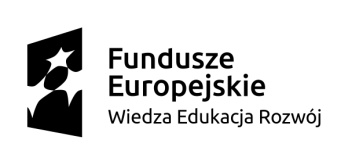 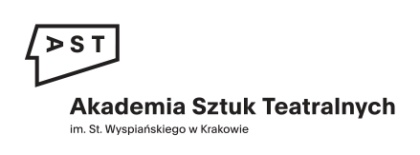 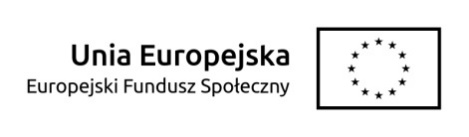 formularz zgłoszeniowy na:Szkolenie uświadamiające, przybliżające zagadnienia niepełnosprawności - online Szkolenie uświadamiające, przybliżające zagadnienia niepełnosprawności - online Imię i Nazwisko:Jestem zainteresowany/zainteresowana szkoleniem, które odbędzie się w następującym terminie:Jestem zatrudniona/zatrudniony w Akademii Sztuk Teatralnych na podstawie umowy o pracę.TAKNIEJestem zatrudniona/zatrudniony w grupie nauczycieli akademickichTAKNIEJestem zatrudniona/zatrudniony w grupie pracowników niebędących nauczycielami akademickimiTAKNIEW ciągu ostatnich 3 lat brałem/brałam udział w aktywnościach w zakresie podnoszenia kompetencji w obszarze tematycznym związanym z dostępnością.TAKNIEOświadczam, że posiadam orzeczenie o stopniu niepełnosprawności.TAKNIEAkademia Sztuk Teatralnych jest moim podstawowym miejscem pracy (pytanie dot. tylko nauczycieli akademickich).TAKNIEW przypadku pytań w którym można zaznaczyć tylko odpowiedź TAK lub NIE prosimy o zakreślenie kółkiem lub podkreślenie poprawnej odpowiedzi.W przypadku pytań w którym można zaznaczyć tylko odpowiedź TAK lub NIE prosimy o zakreślenie kółkiem lub podkreślenie poprawnej odpowiedzi.W przypadku pytań w którym można zaznaczyć tylko odpowiedź TAK lub NIE prosimy o zakreślenie kółkiem lub podkreślenie poprawnej odpowiedzi.